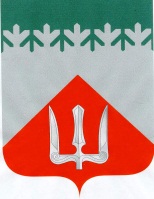 А Д М И Н И С Т Р А Ц И ЯВолховского муниципального районаЛенинградской  областиП О С Т А Н О В Л Е Н И Е    от 1 марта 2023 г.                                                                                          № 595                                                 ВолховО внесении изменений в постановление администрации Волховского муниципального района от 03 декабря 2018 года № 3340«Об утверждении муниципальной программы Волховского муниципального района     «Обеспечение качественным жильем граждан на территории  Волховского муниципального района»В соответствии с решением Совета депутатов Волховского муниципального района  от 26 декабря 2022 года № 96 «О районном бюджете Волховского муниципального района Ленинградской области на 2023 год и плановый период 2024 и 2025 годов»,  постановлением  администрации Волховского муниципального района от 02 сентября 2019 года № 2233  «Об утверждении Порядка разработки, реализации  и оценки эффективности муниципальных программ Волховского муниципального района  и Волховского муниципального района Волховского муниципального района» (с изменениями от 24 ноября 2021 года № 3251), постановлением администрации Волховского муниципального района от 31 октября 2018 года № 3028 «Об утверждении перечня муниципальных программ Волховского муниципального  района  Ленинградской  области»  (с  изменением от  11 ноября 2021 года № 3175), в соответствии с ч.1 ст.29, п.13 ч.1  ст.32  Устава    Волховского      муниципального   района   Ленинградской    области,  п о с т а н о в л я ю:1. Внести изменения в постановление администрации Волховского муниципального района от 03 декабря 2018 года № 3340 «Об утверждении муниципальной программы  Волховского муниципального района     «Обеспечение качественным жильем граждан  на территории  Волховского муниципального района», изложив приложение к вышеуказанному постановлению в редакции приложения к настоящему постановлению.2. Считать утратившим силу постановление администрации Волховского муниципального района от 04 февраля 2022 года № 274 «О внесении изменений  в постановление администрации  Волховского муниципального района  от 01 апреля 2020 года № 935 «О внесении изменений  в постановление администрации Волховского муниципального района  от 03 декабря 2018 года № 3340 «Об утверждении муниципальной программы Волховского муниципального района   «Обеспечение качественным жильем граждан  на территории  Волховского муниципального района»».3. Настоящее постановление подлежит опубликованию в официальном периодическом печатном издании и размещению в информационно-коммуникационной сети «Интернет» на официальном сайте администрации Волховского муниципального района.4. Настоящее постановление вступает в силу на следующий день после его официального опубликования.5. Контроль за исполнением постановления возложить на заместителя главы администрации  по  ЖКХ, транспорту и строительству.Глава администрации		                  			                   А.В. БрицунИсполнитель: Локосова Ольга Леонидовна, тел. 881363-79742Приложение  к  постановлению администрации Волховского муниципального района                                                                    от 1 марта 2023 г. № 595                   Муниципальная программа Волховского муниципального района  «Обеспечение качественным жильем граждан на территории Волховского муниципального района»I. Паспорт муниципальной  программыВолховского муниципального района    «Обеспечение качественным жильем граждан на территории  Волховского муниципального района»II. Общая характеристика, основные проблемы и прогноз развития сферы реализации муниципальной программы	В целях обеспечения  жилыми помещениями детей сирот и детей, оставшихся без попечения родителей, лиц из числа детей сирот и детей, оставшихся без попечения родителей и предоставления гражданам единовременной денежной выплаты на проведение капитального ремонта  жилых домов реализуется жилищная программа, благодаря которой  граждане могут улучшить жилищные условия. В  муниципальной программе   Волховского муниципального района   «Обеспечение качественным жильем граждан на территории  Волховского муниципального района»  могут принять участие  граждане, имеющие статус детей сирот и детей, оставшихся без попечения родителей, лиц из числа детей сирот и детей, оставшихся без попечения родителей и граждане отдельных категорий в соответствии с областным законом Ленинградской области от 13 октября 2014 года № 62 –оз «О предоставлении отдельным категориям граждан  единовременной денежной выплаты на  проведение капитального ремонта жилых домов». III. Цели и  задачи муниципальной программыСоздание условий для реализации конституционных прав на жилище граждан  и оказание помощи на проведение капитального ремонта жилых домов отдельных категорий граждан.Обеспечение доступности жилья и повышение качества  жилищных условий  граждан.IV. Информация о проектах, мероприятиях, направленных на достижение целей проектов, и комплексах процессных мероприятийКомплекс процессных мероприятий "Улучшение жилищных условий отдельных категорий граждан и выполнение государственных обязательств по обеспечению жильем отдельных категорий граждан" включает в себя:Предоставление  единовременных денежных выплат на проведение капитального ремонта  жилых домов гражданам, относящимся к отдельным категориям в соответствии с областным законом Ленинградской области от 13 октября 2014 года № 62 –оз «О предоставлении отдельным категориям граждан  единовременной денежной выплаты на  проведение капитального ремонта жилых домов».Предоставление жилых помещений  гражданам, относящихся к категории детей-сирот и детей, оставшихся без попечения родителей, лиц из их числа по договорам найма специализированных жилых помещений.Приложение 1 к муниципальной программе «Обеспечение качественным жильем граждан на территории  Волховского муниципального района»СВЕДЕНИЯо показателях (индикаторах) муниципальной программы «Обеспечение качественным жильем граждан на территории  Волховского муниципального района»и их значенияхПриложение 2 к муниципальной программе «Обеспечение качественным жильем граждан на территории  Волховского муниципального района»Порядок сбора информации и методика расчета показателей муниципальной программы«Обеспечение качественным жильем граждан на территории  Волховского муниципального района»Приложение 3 к муниципальной программе «Обеспечение качественным жильем граждан на территории  Волховского муниципального района»План реализации муниципальной программы «Обеспечение качественным жильем граждан на территории  Волховского муниципального района»Сроки реализации муниципальной программы2022 г. – 2025 г.Ответственный исполнитель муниципальной программыКомитет по ЖКХ, жилищной политике администрации Волховского муниципального района Участники муниципальной программыОтсутствуютЦель муниципальной программыСоздание условий для реализации конституционных прав на жилище гражданам, молодым гражданам и молодым семьям,  признанным в установленном порядке, нуждающимися в улучшении жилищных условий.Задачи муниципальной программыОбеспечение доступности жилья и повышение качества жилищного обеспечения населенияОжидаемые (конечные) результаты реализации муниципальной программыУлучшение жилищных условий граждан, семей, проживающих в Волховском муниципальном районе, нуждающихся в улучшении жилищных условийПроекты, реализуемые в рамках муниципальной программыОтсутствуютФинансовое обеспечение муниципальной программы - всего, в том числе по годам реализацииОбщий объем реализации муниципальной программы всего – 366 505,3  тыс.руб.. в т.ч. по годам реализации:2022 г. – 51406,1  тыс.руб.- бюджет Ленинградской области 49064,7 тыс.руб.- федеральный бюджет 2341,4 тыс.руб.2023 г. – 134871,9  тыс.руб., - бюджет Ленинградской области 132091,8 тыс.руб.- федеральный бюджет 2780,1 тыс.руб.2024 г. – 89391,9  тыс.руб.,- бюджет Ленинградской области 86611,8 тыс.руб.- федеральный бюджет 2780,1 тыс.руб.2025 г. – 90835,5  тыс.руб.,- бюджет Ленинградской области 88157,9 тыс.руб.- федеральный бюджет 2677,6 тыс.руб. Размер налоговых расходов, направленных на достижение цели муниципальной программы, - всего, в том числе по годам реализацииНе имеются№ п/пНаименование показателя (индикатора)Наименование показателя (индикатора)Единица измеренияЗначения показателей (индикаторов)Значения показателей (индикаторов)Значения показателей (индикаторов)Значения показателей (индикаторов)Удельный вес показателя№ п/пНаименование показателя (индикатора)Наименование показателя (индикатора)Единица измерения2022 год (базовое значение)2023 год2024 год2025 годУдельный вес показателя1223456781Количество  семей, которым предоставлена денежная выплата на проведение капитального ремонта жилых  домовплановое значениеЕд.32315%1Количество  семей, которым предоставлена денежная выплата на проведение капитального ремонта жилых  домовфактическое значениеЕд.215%2Количество  семей, которым предоставлены жилые  помещения  плановое значениеЕд.41293085%2Количество  семей, которым предоставлены жилые  помещения  фактическое значениеЕд.1985%№ п/пНаименование показателяЕд. измеренияАлгоритм формирования (источник, порядок расчета и т.д.)1Количество  семей, которым предоставлена денежная выплата на проведение капитального ремонта жилых  домовшт.Показатель определяется в соответствии с предоставленными социальными выплатами2Количество  семей, которым предоставлены жилые  помещения  шт.Показатель определяется в соответствии с предоставленными жилыми помещениями№ п/пНаименование структурных элементов программыИсточники финансированияГоды реализацииВсего (тыс.руб.)Оценка расходов (тыс. руб. в ценах соответствующих лет)Оценка расходов (тыс. руб. в ценах соответствующих лет)Оценка расходов (тыс. руб. в ценах соответствующих лет)Оценка расходов (тыс. руб. в ценах соответствующих лет)Ответственный за выполнение мероприятий программы (подпрограммы)№ п/пНаименование структурных элементов программыИсточники финансированияГоды реализацииВсего (тыс.руб.)2022г.2023 г.2024г.20254г.Ответственный за выполнение мероприятий программы (подпрограммы)ИТОГО ПО ПРОГРАММЕИтого         366 505,351 406,1134 871,989 391,990 835,5Комитет по ЖКХ, жилищной политикеИТОГО ПО ПРОГРАММЕСредства бюджета района0,00,00,00,00,0Комитет по ЖКХ, жилищной политикеИТОГО ПО ПРОГРАММЕСредства   бюджета Ленинградской области355 926,249 064,7132 091,886 611,888 157,9Комитет по ЖКХ, жилищной политикеИТОГО ПО ПРОГРАММЕСредства Федерального бюджета10 579,1 2 341,42 780,12 780,12 677,6Комитет по ЖКХ, жилищной политикеПроцессная частьПроцессная частьПроцессная частьПроцессная частьПроцессная частьПроцессная частьПроцессная частьПроцессная частьПроцессная частьПроцессная частьИтого расходов по процессной частиИтого         2022-2025гг.366 505,351 406,1134 871,989 391,990 835,5Комитет по ЖКХ, жилищной политикеИтого расходов по процессной частиСредства бюджета района   2022-2025гг.0,0 0,00,00,00,0Комитет по ЖКХ, жилищной политикеИтого расходов по процессной частиСредства   бюджета Ленинградской области2022-2025гг.355 926,249 064,7132 091,886 611,888 157,9Комитет по ЖКХ, жилищной политикеИтого расходов по процессной частиСредства Федерального бюджета2022-2025гг.10 579,1 2 341,42 780,12 780,12 677,6Комитет по ЖКХ, жилищной политике1.Комплекс процессных мероприятий "Улучшение жилищных условий отдельных категорий граждан и выполнение государственных обязательств по обеспечению жильем отдельных категорий граждан"Итого         2022-2025гг.366 505,351 406,1134 871,989 391,990 835,5Комитет по ЖКХ, жилищной политике1.Комплекс процессных мероприятий "Улучшение жилищных условий отдельных категорий граждан и выполнение государственных обязательств по обеспечению жильем отдельных категорий граждан"Средства бюджета района   2022-2025гг.0,0 0,00,00,00,0Комитет по ЖКХ, жилищной политике1.Комплекс процессных мероприятий "Улучшение жилищных условий отдельных категорий граждан и выполнение государственных обязательств по обеспечению жильем отдельных категорий граждан"Средства   бюджета Ленинградской области2022-2025гг.355 926,249 064,7132 091,886 611,888 157,9Комитет по ЖКХ, жилищной политике1.Комплекс процессных мероприятий "Улучшение жилищных условий отдельных категорий граждан и выполнение государственных обязательств по обеспечению жильем отдельных категорий граждан"Средства Федерального бюджета2022-2025гг.10 579,1 2 341,42 780,12 780,12 677,6Комитет по ЖКХ, жилищной политике1.1Сфера жилищных отношений (государственные полномочия)Итого         2022-2025гг..1 329,0394,0305,0315,0315,0Комитет по ЖКХ, жилищной политике1.1Сфера жилищных отношений (государственные полномочия)Средства бюджета района   2022-2025гг..0,00,00,00,00,0Комитет по ЖКХ, жилищной политике1.1Сфера жилищных отношений (государственные полномочия)Средства   бюджета Ленинградской области2022-2025гг..1 329,0 394,0305,0315,0315,0Комитет по ЖКХ, жилищной политике1.1Сфера жилищных отношений (государственные полномочия)Средства Федерального бюджета2022-2025гг..0,00,00,00,00,0Комитет по ЖКХ, жилищной политике1.2Предоставление гражданам единовременной денежной выплаты на проведение капитального ремонта  жилых домов Итого         2022-2025гг.4 593,0 688,01 218,01 562,01 125,0Комитет по ЖКХ, жилищной политике1.2Предоставление гражданам единовременной денежной выплаты на проведение капитального ремонта  жилых домов Средства бюджета района   2022-2025гг.0,0 0,00,00,00,0Комитет по ЖКХ, жилищной политике1.2Предоставление гражданам единовременной денежной выплаты на проведение капитального ремонта  жилых домов Средства   бюджета Ленинградской области2022-2025гг.4 593,0 688,01 218,01 562,01 125,0Комитет по ЖКХ, жилищной политике1.2Предоставление гражданам единовременной денежной выплаты на проведение капитального ремонта  жилых домов Средства Федерального бюджета2022-2025гг.0,00,00,00,00,0Комитет по ЖКХ, жилищной политике1.3Предоставление жилых помещений детям-сиротам и детям, оставшимся без попечения родителей, лицам из их числа по договорам найма специализированных жилых помещенийИтого         2022-2025гг.360 583,3 50 324,1133 348,987 514,989 395,5Комитет по ЖКХ, жилищной политике1.3Предоставление жилых помещений детям-сиротам и детям, оставшимся без попечения родителей, лицам из их числа по договорам найма специализированных жилых помещенийСредства бюджета района   2022-2025гг.0,0 0,00,00,00,0Комитет по ЖКХ, жилищной политике1.3Предоставление жилых помещений детям-сиротам и детям, оставшимся без попечения родителей, лицам из их числа по договорам найма специализированных жилых помещенийСредства   бюджета Ленинградской области2022-2025гг.350 004,247 982,7130 568,884 734,886 717,9Комитет по ЖКХ, жилищной политике1.3Предоставление жилых помещений детям-сиротам и детям, оставшимся без попечения родителей, лицам из их числа по договорам найма специализированных жилых помещенийСредства Федерального бюджета2022-2025гг.10 579,1 2 341,42 780,12 780,12 677,6Комитет по ЖКХ, жилищной политике